COMUNE DI CETRARO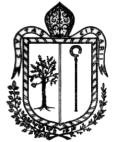 Provincia di CosenzaVia L. De Seta Tel.(0982)978211/ 978236C.F.:86000770783-P.I.00951830785www.comune.cetraro.cs.itemail:pubblicaistruzione@comune.cetraro.cs.itAl Sindaco del Comune di CetraroDOMANDA DEL SERVIZIO DI TRASPORTO SCOLASTICOAnno scolastico 2022/2023Spazio per l’Ufficio che riporterà qui cognome, nome e foto per il quale si richiede il trasporto:Il/La sottoscritto/a		(cognome e nome)Nato/a a	Prov.	 il	/	/	c.f.	residente a	Via/p.zza	tel.	/	cell.	Eventuali altri numeri di familiari da utilizzare in caso di necessità:	e-mail		(importante per favorire la comunicazione) N°KM	tragitto da casa a ScuolaCHIEDE IL SERVIZIO DI TRASPORTO SCOLASTICOANDATA E RITORNOSOLO ANDATASOLO RITORNOPresso il seguente indirizzo:	RITORNO (se diverso dall’andata)Per il/la proprio/a figlio/a:Cognome e nome dell’alunno/a_(cognome e nome)Nato/a a	(prov.	)	il	/	/	Che nell’anno scolastico 2022/2023 frequenterà la seguente scuola: primaria □	secondaria di I° grado □Classe	Sezione	NOME SCUOLA	DICHIARADi aver preso visione del regolamento comunale per il servizio e di accertarne tutte le condizioni (art. 5ed art.6)Di accettare il pagamento del contributo di euro 30,00 a famiglia, come alla deliberazione della G.C.n° 63 del 06.07.2022)Di accettare l’eventuale emanazione di provvedimenti per il recupero coattivo delle somme in caso di mancato pagamento, (art.6 del Regolamento Comunale per il Servizio di trasporto scolastico)Di essere consapevole delle sanzioni penali previste in caso di dichiarazioni false.Di impegnarsi a comunicare immediatamente all’Ufficio Scuola eventuali variazioni di quanto dichiarato nella presente domanda.FIRMA DEL GENITORE